 МУНИЦИПАЛЬНОЕ БЮДЖЕТНОЕ ОБЩЕОБРАЗОВАТЕЛЬНОЕ УЧРЕЖДЕНИЕКУДИНОВСКАЯ СРЕДНЯЯ ОБЩЕОБРАЗОВАТЕЛЬНАЯ ШКОЛА                                                            (Ростовская область ,Багаевский район, хутор Кудинов, улица Школьная 95)                                                                                                                                   «Утверждаю»                                                                                                                                        Директор МБОУ Кудиновская СОШ                                                                                                                   Приказ №     от 31.08.2022 _____________________Петриченко Н.Н. 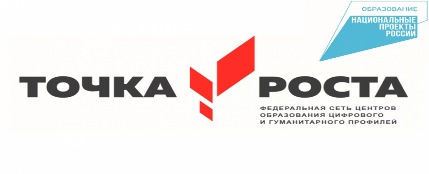 Рабочая программа центра образования естественно-научнойнаправленности «Точка роста»по биологии 9 «А», 9»Б» классабазовый  уровеньКоличество часов за год: 67 часовКоличество часов в неделю: 2 часаУчитель  биологии первой категории -  Швыдкая Наталья Николаевна Рабочая программа разработана на основе примерной программы основного среднего общего образования по биологии в соответствии с методическими рекомендациями к УМК « Биология» 9  класса, составитель В.В. Пасечник, А. А. Каменский. Издательство « Просвещение» 2019г. Методические рекомендации авторские.                                                                        2022-2023  учебный год                                                           ПОЯСНИТЕЛЬНАЯ  ЗАПИСКАРабочая программа по биологии для 9 класса разработана на основании: основной образовательной программы основного общего образования  МБОУ Кудиновской  СОШ  на 2022-2023 уч.год; примерной программы основного общего образования  по биологии для    5-9 классов , рекомендованной  Министерством  образования   и науки РФ для базисного учебного плана и соотносится  с требованиями федерального компонента государственного стандарта основного общего образования по биологии; на  основе авторской  программы для 5-9 классов под редакцией  В.В.Пасечника  издательство « Просвещение» 2019 год, УМК «биология»  В.В.Пасечник  9 класс: пособие для учителей  общеобразоват. учреждений В.В.Пасечник и др.- «Просвещение». В соответствии с Уставом МБОУ Кудиновской СОШ.На изучение предмета в соответствии с учебным планом МБОУ Кудиновской СОШ на 2022-2023 уч.год  отводится 2 часа в неделю федерального компонента в 9 классе,  на основании календарного учебного графика МБОУ Кудиновской СОШ  на 2022- 2023  уч.год  67 часов за учебный год.Центр образования естественно-научной и технологической направленностей «Точка роста» на базе МБОУ Кудиновской СОШ создан в 2022 году в рамках федерального проекта «Современная школа» национального проекта «Образование». Он призван обеспечить повышение охвата обучающихся программами основного общего и дополнительного образования естественно-научной и технологической направленностей с использованием современного оборудования.Центры «Точка роста» на базе общеобразовательных организаций сельской местности и малых городов создаются для формирования условий для повышения качества общего образования, в том числе за счет обновления учебных помещений, приобретения современного оборудования, повышения квалификации педагогических работников и расширения практического содержания реализуемых образовательных программ.Центр «Точка роста» является частью образовательной среды общеобразовательной организации, на базе которой осуществляется:– преподавание учебных предметов из предметных областей «Естественно- научные предметы», «Естественные науки», «Обществознание и естествознание», «Математика и информатика», «Технология»;– внеурочная деятельность для поддержки изучения предметов естественно-научной и технологической направленностей;– дополнительное образование детей по программам естественно-научной и технической направленностей;– проведение внеклассных мероприятий для обучающихся;– организация образовательных мероприятий, в том числе в дистанционном формате с участием обучающихся из других образовательных организаций.      Цель и задачи • реализация основных общеобразовательных программ по учебным предметам естественно-научной направленности, в том числе в рамках внеурочной деятельности обучающихся; • разработка и реализация разноуровневых дополнительных общеобразовательных программ естественно-научной направленности, а также иных программ, в том числе в каникулярный период; • вовлечение учащихся и педагогических работников в проектную деятельность; • организация внеучебной деятельности в каникулярный период, разработка и реализация соответствующих образовательных программ, в том числе для лагерей, организованных образовательными организациями в каникулярный период; • повышение профессионального мастерства педагогических работников центра, реализующих основные и дополнительные общеобразовательные программы. Создание центра «Точка роста» предполагает развитие образовательной инфраструктуры общеобразовательной организации, в том числе оснащение общеобразовательной организации: • оборудованием, средствами обучения и воспитания для изучения (в том числе экспериментального) предметов, курсов, дисциплин (модулей) естественно-научной направленности при реализации основных общеобразовательных программ и дополнительных общеобразовательных программ, в том числе для расширения содержания учебных предметов «Физика», «Химия», «Биология»; • оборудованием, средствами обучения и воспитания для реализации программ дополнительного образования естественно-научной направленностей; • компьютерным и иным оборудованием. Профильный комплект оборудования может быть выбран для общеобразовательных организаций, имеющих на момент создания центра «Точка роста» набор средств обучения и воспитания, покрывающий своими функциональными возможностями базовые потребности при изучении учебных предметов «Физика», «Химия» и «Биология». Перечень, минимально необходимые функциональные и технические требования и минимальное количество оборудования, расходных материалов, средств обучения и воспитания для оснащения центров «Точка роста», определяются региональным координатором с учётом примерного перечня оборудования, расходных материалов, средств обучения и воспитания для создания и обеспечения функционирования центров образования естественно-научной направленности «Точка роста» в общеобразовательных организациях, расположенных в сельской местности и малых городах. Профильный комплект оборудования обеспечивает эффективное достижение образовательных результатов обучающимися по программам естественно-научной направленности, возможность углублённого изучения отдельных предметов, в том числе для формирования изобретательского, креативного, критического мышления, развития функциональной грамотности у обучающихся, в том числе естественно-научной и математической. Эксперимент является источником знаний и критерием их истинности в науке. Концепция современного образования подразумевает, что в учебном эксперименте ведущую роль должен занять самостоятельный исследовательский ученический эксперимент. Современные экспериментальные исследования по биологии уже трудно представить без использования не только аналоговых, но и цифровых измерительных приборов. В Федеральном государственном образовательном стандарте (ФГОС) прописано, что одним из универсальных учебных действий, приобретаемых учащимися должно стать умение «проведения опытов, простых экспериментальных исследований, прямых 6 БИОЛОГИЯ В содержание и косвенных измерений с использованием аналоговых и цифровых измерительных приборов».  Учебный эксперимент по биологии, проводимый на традиционном оборудовании, без применения цифровых лабораторий, не может позволить в полной мере решить все задачи в современной школе. Это связано с рядом причин: • традиционное школьное оборудование из-за ограничения технических возможностей не позволяет проводить многие количественные исследования; • длительность проведения биологических исследований не всегда • согласуется с длительностью учебных занятий; • возможность проведения многих исследований ограничивается требованиями техники безопасности и др. Цифровая лаборатория полностью меняет методику и содержание экспериментальной деятельности и решает вышеперечисленные проблемы. Широкий спектр датчиков позволяют учащимся знакомиться с параметрами биологического эксперимента не только на качественном, но и на количественном уровне. Цифровая лаборатория позволяет вести длительный эксперимент даже в отсутствии экспериментатора, а частота их измерений неподвластна человеческому восприятию. В процессе формирования экспериментальных умений ученик обучается представлять информацию об исследовании в четырёх видах: • в вербальном: описывать эксперимент, создавать словесную модель эксперимента, фиксировать внимание на измеряемых величинах, терминологии;• в табличном: заполнять таблицы данных, лежащих в основе построения графиков (при этом у учащихся возникает первичное представление о масштабах величин); • в графическом: строить графики по табличным данным, что даёт возможность перехода к выдвижению гипотез о характере зависимости между величинами (при этом учитель показывает преимущество в визуализации зависимостей между величинами, наглядность и многомерность); в виде математических уравнений: давать математическое описание взаимосвязи величин, математическое обобщение. • формирование исследовательских умений учащихся, которые выражаются в следующих действиях: 1. определение проблемы; 2. постановка исследовательской задачи; 3. планирование решения задачи; 4. построение моделей; 5. выдвижение гипотез; 6. экспериментальная проверка гипотез; 7. анализ данных экспериментов или наблюдений; 8. формулирование выводов. Последние годы у учащихся наблюдается низкая мотивация изучения естественно-научных дисциплин и как следствие падение качества образования. Поставляемые в школы современные средства обучения, в рамках проекта «Точка роста», содержат как уже хорошо известное оборудование, так и принципиально новое. Это цифровые лаборатории и датчиковые системы. В основу образовательной программы заложено применение цифровых лабораторий. Тематика предложенных экспериментов, количественных опытов, соответствует структуре примерной образовательной программы по биологии, содержанию Федерального государственного образовательного стандарта (ФГОС) основного общего образования. Рассмотренные в пособии опыты прошли широкую апробацию. Многолетняя практика использования химических приборов, ЦЛ в школе показала, что современные техни- 7 БИОЛОГИЯ В содержание ческие средства обучения нового поколения позволяют добиться высокого уровня усвоения учебного материала, устойчивого роста познавательного интереса школьников, т.е. преодолеть те проблемы, о которых так много говорят, когда речь заходит о современном школьном биологическом образовании. Данное методическое пособие адресовано учителям биологии , которые реализуют образовательные программы с использованием оборудования «Точка роста».    Планируемые результаты освоения предмета «Биология».Личностные результаты:у ученика будут сформированы:знание основных принципов и правил отношения к живой природе, основ здорового образа жизни и здоровье-сберегающих технологий;реализация установок здорового образа жизни;познавательные интересы и мотивы, направленные на изучение живой природы; интеллектуальные умения (доказывать, строить рассуждения, анализировать, сравнивать, делать выводы и др.); воспитание у учащихся чувства гордости за российскую биологическую науку;соблюдать правила поведения в природе;понимание основных факторов, определяющих взаимоотношения человека и природы;могут быть сформированы:умение учащимися реализовывать теоретические познания на практике;понимание учащимися ценности здорового и безопасного образа жизни;признание учащимися ценности жизни во всех её проявлениях и необходимости ответственного, бережного отношения к окружающей среде;Метапредметные результаты:Регулятивные:Обучающийся научится: определять понятия, формируемые в процессе изучения темы;классифицировать и самостоятельно выбирать критерии для классификации;самостоятельно формулировать проблемы исследования и составлять поэтапную структуру будущего самостоятельного исследования; при выполнении лабораторных и практических работ выбирать оптимальные способы действий в рамках предложенных условий и требований и соотносить свои действия с планируемыми результатами; Обучающийся получит возможность научиться: устанавливать причинно-следственные связи между событиями, явлениями; применять модели и схемы для решения учебных и познавательных задач; владеть приемами смыслового чтения, составлять тезисы и план-конспекты по результатам чтения;организовывать учебное сотрудничество и совместную деятельность с учителем и сверстниками;использовать информационно-коммуникационные технологии при подготовке сообщений, мультимедийных презентаций;демонстрировать экологическое мышление и применять его в повседневной жизниПознавательные:Обучающийся научится: Анализировать, сравнивать, классифицировать и обобщать факты и явления. Выявлять причины и следствия простых явлений.Осуществлять сравнение, сериацию и классификацию, самостоятельно выбирая основания и критерии для указанных логических операций; строить классификацию на основе дихотомического деления (на основе отрицания).Строить логическое рассуждение, включающее установление причинно-следственных связей.Создавать схематические модели с выделением существенных характеристик объекта. Составлять тезисы, различные виды планов (простых, сложных и т.п.). Преобразовывать информацию из одного вида в другой (таблицу в текст и пр.).Обучающийся  получит возможность научиться: Вычитывать все уровни текстовой информации. Уметь определять возможные источники необходимых сведений, производить поиск информации, анализировать и оценивать ее достоверность.Средством формирования познавательных служит учебный материал, и прежде всего продуктивные задания учебника.Коммуникативные:Самостоятельно организовывать учебное взаимодействие в группе (определять общие цели, распределять роли, договариваться друг с другом и т.д.).Предметные результаты:Обучающийся научиться: формированию системы научных знаний о живой природе и закономерностях её развития, исторически быстром сокращении биологического разнообразия в биосфере в результате деятельности человека для создания естественно-научной картины мира; формированию первоначальных систематизированных представлений о биологических объектах, процессах, явлениях, закономерностях, об основных биологических теориях, экосистемной организации жизни, о взаимосвязи живого и неживого в биосфере, наследственности и изменчивости; овладение понятийным аппаратом биологии;  приобретению опыта использования методов биологической науки и проведения несложных биологических экспериментов для изучения живых организмов и человека, проведению экологического мониторинга в окружающей среде;      Обучающийся получит возможность научиться: овладению методами биологической науки: наблюдение и описание биологических объектов и процессов; постановка биологических экспериментов и объяснение их результатов;анализу и оценке последствий деятельности человека в природе, влияния факторов риска на здоровье человека..работать с биологическими приборами и инструментами (препаровальные иглы, скальпели, лупы, микроскопы).Оценка деятельности учащихся по биологии осуществляется в соответствии с  Методическими рекомендациями по нормам оценок для учителей МБОУ Кудиновской СОШ.Содержание учебного предмета «Биология», 9 класс ( 67 часов)Предмет «Биология» в 9 классе изучается на базовом уровне. Учащимся предлагается базовое содержание учебного предмета «Биология».Глава 1. Введение. Биология в системе наук (2 ч.)Биология как наука. Место биологии в системе наук. Значение биологии для понимания научной картины мира. Методы биологических исследований. Понятие «жизнь». Современные научные представления о сущности жизни. Значение биологической науки в деятельности человека.
Демонстрации: портреты ученых-биологов; схема «Связь биологии с другими науками».Глава 2. Основы цитологии - науки о клетке ( 10 ч.)Предмет, задачи и методы исследования цитологии как науки. История открытия и изучения клетки. Основные положения клеточной теории. Значение цитологических исследований для развития биологии и других биологических наук, медицины, сельского хозяйства.Клетка как структурная и функциональная единица живого. Химический состав клетки. Основные компоненты клетки. Строение мембран и ядра, их функции. Цитоплазма и основные органоиды. Их функции в клетке.Особенности строения клеток бактерий, грибов, животных и растений. Вирусы.Обмен веществ и превращения энергия в клетке. Способы получения органических веществ: автотрофы и гетеротрофы. Фотосинтез, его космическая роль в биосфере.Биосинтез белков. Понятие о гене. ДНК - источник генетической информации. Генетический код. Матричный принцип биосинтеза белков. Образование РНК по матрице ДНК. Регуляция биосинтеза.Понятие о гомеостазе, регуляция процессов превращения веществ и энергии в клетке.Демонстрации: микропрепараты клеток растений и животных; модель клетки; опыты, иллюстрирующие процесс фотосинтеза; модели РНК и ДНК, различных молекул и вирусных частиц; схема путей метаболизма в клетке; модель-аппликация «Синтез белка».Лабораторные работы:Строение  эукариотических  клеток у растений, животных, грибов и  прокариотических  клеток у бактерий.Глава 3. Размножение и индивидуальное развитие (онтогенез) организмов (5 ч.)Самовоспроизведение - всеобщее свойство живого. Формы размножения организмов. Бесполое размножение и его типы. Митоз как основа бесполого размножения и роста многоклеточных организмов, его биологическое значение.Половое размножение. Мейоз, его биологическое значение. Биологическое значение оплодотворения.Понятие индивидуального развития (онтогенеза) у растительных и животных организмов. Деление, рост, дифференциация клеток, органогенез, размножение, старение, смерть особей. Влияние факторов внешней среды на развитие зародыша. Уровни приспособления организма к изменяющимся условиям.Демонстрации: таблицы, иллюстрирующие виды бесполого и полового размножения, эмбрионального и постэмбрионального развития  высших растений, сходство зародышей позвоночных животных; схемы митоза и мейоза.Глава 4. Основы генетики (10 ч.)Генетика как отрасль биологической науки. История развития генетики. Закономерности наследования признаков живых организмов. Работы Г. Менделя. Методы исследования наследственности. Гибридологический метод изучения наследственности. Моногибридное скрещивание. Закон доминирования. Закон расщепления. Полное и неполное доминирование. Закон чистоты гамет и его цитологическое обоснование. Фенотип и генотип. Генетическое определение пола. Генетическая структура половых хромосом. Наследование признаков, сцепленных с полом. Хромосомная теория наследственности. Генотип как целостная система.Основные формы изменчивости. Генотипическая изменчивость. Мутации. Причины и частота мутаций, мутагенные факторы. Эволюционная роль мутаций. Комбинативная изменчивость. Возникновение различных комбинаций генов и их роль в создании генетического разнообразия в пределах вида. Эволюционное значение комбинативной изменчивости. Фенотипическая, или модификационная, изменчивость. Роль условий внешней среды в развитии и проявлении признаков и свойств.Демонстрации: модели-аппликации, иллюстрирующие  законы наследственности, перекрест хромосом; результаты опытов, показывающих влияние условий среды на изменчивость организмов; гербарные материалы, коллекции, муляжи гибридных, полиплоидных растенийГлава 5. Генетика человека (3 ч.)Методы изучения наследственности человека. Генетическое разнообразие человека. Генетические основы здоровья. Влияние среды на генетическое здоровье человека. Генетические болезни. Генотип и здоровье человека.Демонстрации: хромосомные аномалии человека и их фенотипические проявления.Глава 6. Эволюционное учение (15 ч.)Учение об эволюции органического мира. Ч. Дарвин - основоположник учения об эволюции. Движущие силы и результаты эволюции. Усложнение растений и животных в процессе эволюции. Биологическое разнообразие как основа устойчивости биосферы, результат эволюции. Сущность эволюционного подхода к изучению живых организмов.Вид. Критерии вида. Видообразование. Понятие микроэволюции. Популяционная структура вида. Популяция как элементарная эволюционная единица. Факторы эволюции и их характеристика.Движущие силы и результаты эволюции.Естественный отбор - движущая и направляющая сила эволюции. Борьба за существование как основа естественного отбора. Роль естественного отбора в формировании новых свойств, признаков и новых видов.Возникновение адаптаций и их относительный характер. Взаимоприспособленность видов как результат действия естественного отбора.Значение знаний о микроэволюции для управления природными популяциями, решения проблем охраны природы и рационального природопользования.Понятие о макроэволюции. Соотнесение микро- и макроэволюции. Усложнение растений и животных в процессе эволюции. Биологическое разнообразие как основа устойчивости биосферы, результат эволюции.Демонстрации: живые растения и животные; гербарные экземпляры и коллекции животных, показывающие индивидуальную изменчивость и разнообразие сортов культурных растений и пород домашних животных, а также результаты приспособленности организмов к среде обитания и результаты видообразования; схемы, иллюстрирующие процессы видообразования и соотношение путей прогрессивной биологической эволюции.Лабораторная работа:Изучение приспособленности организмов к среде обитания.Глава 7. Основы селекции и биотехнологии (3 ч.)Задачи и методы селекции. Генетика как научная основа селекции организмов. Достижения мировой и отечественной селекции.Демонстрации: растения, гербарные  экземпляры, муляжи, таблицы, фотографии, иллюстрирующие результаты селекционной работы; портреты селекционеров.Глава 8. Возникновение и развитие жизни на Земле (4 ч.)Взгляды, гипотезы и теории о происхождении жизни. Органический мир как результат эволюции. История развития органического мира.Демонстрации: окаменелости, отпечатки растений и животных в древних породах; репродукции картин, отражающих флору и фауну различных эр и периодов.
Глава 9. Взаимосвязи организмов и окружающей среды (15ч.)Окружающая среда - источник веществ, энергии и информации. Экология, как наука. Влияние экологических факторов на организмы. Приспособления организмов к различным экологическим факторам. Популяция. Типы взаимодействия популяций разных видов (конкуренция, хищничество, симбиоз, паразитизм).Экосистемная организация живой природы. Экосистемы. Роль производителей, потребителей и разрушителей органических веществ в экосистемах и круговороте веществ в природе. Пищевые связи в экосистеме. Особенности агроэкосистем.Биосфера - глобальная экосистема. В.И. Вернадский - основоположник учения о биосфере. Роль человека в биосфере. Экологические проблемы, их влияние на жизнь человека. Последствия деятельности человека в экосистемах, влияние его поступков на живые организмы и экосистемы.Демонстрации: таблицы, иллюстрирующие структуру биосферы; схема круговорота веществ и превращения энергии в биосфере; схема влияния хозяйственной деятельности человека на природу; модель-аппликация «Биосфера и человек»; карты заповедников России.                                                                                              Тематическое планирование                                                                                     Календарно_- тематическое   планирование «Согласовано»                                                      « Согласовано»Руководитель МО                                                   Руководитель МС Заместитель директора  поУВР МБОУ Кудиновской СОШ	  МБО  Кудиновской  СОШ__________/ Морозова Е.В.	  ____________/ Касьянова Е.В.Протокол заседания МО № 1	  Протокол заседания МС № 1От «29 » августа 2022 г.	  от «30 » августа 2022 г.№ п/пРаздел (глава)/ тема Общее количество часовКонтрольГлава1: Введение. Биология в системе наукГлава1: Введение. Биология в системе наук2Глава 2: Основы цитологии-науке о клеткеГлава 2: Основы цитологии-науке о клетке10ТУЗ-1,Л/Р – 1; к/р1Глава 3: Размножение и индивидуальное развитие организмовГлава 3: Размножение и индивидуальное развитие организмов5К/Р-1Глава 4: Основы генетикиГлава 4: Основы генетики10п/р 1; Л/р 1;К/Р-1, Глава 5: Генетика человекаГлава 5: Генетика человека3п/Р-1 ,к/Р-1Глава 6: Основы селекции и биотехнологииГлава 6: Основы селекции и биотехнологии3ТУЗ-1Глава 7: Эволюционное учениеГлава 7: Эволюционное учение15С/Р-1,К/Р-1; Л/р 1Глава 8: Возникновение и развитие жизни на ЗемлеГлава 8: Возникновение и развитие жизни на Земле4Урок -С/Р-1Глава 9: Взаимосвязи организмов и окружающей средыГлава 9: Взаимосвязи организмов и окружающей среды15Л/р 4; П/р 2; С/Р-1; Экскурсии 1ИТОГОИТОГО67 часовК/Р-5, Л/Р –7; ПР/Р - 4, С/Р-3, ТУЗ-2№ п/пНаименование раздела программыНаименование раздела программыТема урокаТема урокаКол-во часовКол-во часовТип урока Содержания урока Содержания урока Содержания урокаПланируемые результатыД/ЗДата проведенияДата проведенияДата проведенияДата проведения№ п/пНаименование раздела программыНаименование раздела программыТема урокаТема урокаКол-во часовКол-во часовТип урока Содержания урока Содержания урока Содержания урокаПланируемые результатыД/ЗПлан План Факт Факт 12233445666789910101/1Введение (2часа)Введение (2часа)Биология – наука о жизни.Биология – наука о жизни.11Изучение нового материалаЧто изучает биология.Что изучает биология.Что изучает биология.Знать что такое биология, биохимия и т.д.§1, ответ на воп. стр.11.   01.09   01.092/2Введение (2часа)Введение (2часа)Методы исследования в биологии. Значение биологии.Методы исследования в биологии. Значение биологии.11Изучение нового материалаИсторический, описательный, экспериментальный методы. Чем отличается гипотеза от закона.Исторический, описательный, экспериментальный методы. Чем отличается гипотеза от закона.Исторический, описательный, экспериментальный методы. Чем отличается гипотеза от закона.Методы исследования и их использование.§2, ответ на воп. стр.15 ; 06 .0906 .093/14/ 2Основы цитологии- Наука о клетке10 часовОсновы цитологии- Наука о клетке10 часовЦитология – наука о клетке.Клеточная  теория.Цитология – наука о клетке.Клеточная  теория.1111Изучение нового материала Развивать понятия о клеточном уровне жизни.Развивать понятия о клеточном уровне жизни.Развивать понятия о клеточном уровне жизни.Клеточная теория и ее основные положения.§3, ответ на воп. стр. 21.П.4 Стр. 2308.0913.0908.0913.095/3Основы цитологии- Наука о клетке10 часовОсновы цитологии- Наука о клетке10 часовХимический состав клетки.Химический состав клетки.11Изучение нового материалаРазвитие понятия о химическом элементе. Понятие «органические и неорганические в-ва. Развитие понятия о химическом элементе. Понятие «органические и неорганические в-ва. Развитие понятия о химическом элементе. Понятие «органические и неорганические в-ва. Органические и неорганические в-ва макроэлеенты  микроэлементы.. §5.  Отв. на вопросы 27.15.0915.096/4Основы цитологии- Наука о клетке10 часовОсновы цитологии- Наука о клетке10 часов Строение клетки.... Строение клетки....11Комбинирован-ныйУрок..Познакомить с хромосомным набором. Понятие: хроматин, прокариоты, эукариоты, кариотип.Понятие: рибосомы, комплекс Гольджи, ЭПС.Понятие: лизосомы, митохондрии, пластиды, лейкопласты, кристы.Понятия: цитоскелет, центриоли, базальное тельце.Познакомить с хромосомным набором. Понятие: хроматин, прокариоты, эукариоты, кариотип.Понятие: рибосомы, комплекс Гольджи, ЭПС.Понятие: лизосомы, митохондрии, пластиды, лейкопласты, кристы.Понятия: цитоскелет, центриоли, базальное тельце.Познакомить с хромосомным набором. Понятие: хроматин, прокариоты, эукариоты, кариотип.Понятие: рибосомы, комплекс Гольджи, ЭПС.Понятие: лизосомы, митохондрии, пластиды, лейкопласты, кристы.Понятия: цитоскелет, центриоли, базальное тельце.Строение и функции ядра.Строение и функции изучаемых органоидов.Строение и функции изучаемых органоидов.Строение и функции изучаемых органоидов.§6, ответ на воп. стр. 31.20.0920.096/4 Строение клетки.... Строение клетки....11Комбинирован-ныйУрок..Познакомить с хромосомным набором. Понятие: хроматин, прокариоты, эукариоты, кариотип.Понятие: рибосомы, комплекс Гольджи, ЭПС.Понятие: лизосомы, митохондрии, пластиды, лейкопласты, кристы.Понятия: цитоскелет, центриоли, базальное тельце.Познакомить с хромосомным набором. Понятие: хроматин, прокариоты, эукариоты, кариотип.Понятие: рибосомы, комплекс Гольджи, ЭПС.Понятие: лизосомы, митохондрии, пластиды, лейкопласты, кристы.Понятия: цитоскелет, центриоли, базальное тельце.Познакомить с хромосомным набором. Понятие: хроматин, прокариоты, эукариоты, кариотип.Понятие: рибосомы, комплекс Гольджи, ЭПС.Понятие: лизосомы, митохондрии, пластиды, лейкопласты, кристы.Понятия: цитоскелет, центриоли, базальное тельце.Строение и функции ядра.Строение и функции изучаемых органоидов.Строение и функции изучаемых органоидов.Строение и функции изучаемых органоидов.§6, ответ на воп. стр. 31.20.0920.09 Строение клетки.... Строение клетки....Комбинирован-ныйУрок..Познакомить с хромосомным набором. Понятие: хроматин, прокариоты, эукариоты, кариотип.Понятие: рибосомы, комплекс Гольджи, ЭПС.Понятие: лизосомы, митохондрии, пластиды, лейкопласты, кристы.Понятия: цитоскелет, центриоли, базальное тельце.Познакомить с хромосомным набором. Понятие: хроматин, прокариоты, эукариоты, кариотип.Понятие: рибосомы, комплекс Гольджи, ЭПС.Понятие: лизосомы, митохондрии, пластиды, лейкопласты, кристы.Понятия: цитоскелет, центриоли, базальное тельце.Познакомить с хромосомным набором. Понятие: хроматин, прокариоты, эукариоты, кариотип.Понятие: рибосомы, комплекс Гольджи, ЭПС.Понятие: лизосомы, митохондрии, пластиды, лейкопласты, кристы.Понятия: цитоскелет, центриоли, базальное тельце.Строение и функции ядра.Строение и функции изучаемых органоидов.Строение и функции изучаемых органоидов.Строение и функции изучаемых органоидов.. Строение клетки.... Строение клетки....Комбинирован-ныйУрок..Познакомить с хромосомным набором. Понятие: хроматин, прокариоты, эукариоты, кариотип.Понятие: рибосомы, комплекс Гольджи, ЭПС.Понятие: лизосомы, митохондрии, пластиды, лейкопласты, кристы.Понятия: цитоскелет, центриоли, базальное тельце.Познакомить с хромосомным набором. Понятие: хроматин, прокариоты, эукариоты, кариотип.Понятие: рибосомы, комплекс Гольджи, ЭПС.Понятие: лизосомы, митохондрии, пластиды, лейкопласты, кристы.Понятия: цитоскелет, центриоли, базальное тельце.Познакомить с хромосомным набором. Понятие: хроматин, прокариоты, эукариоты, кариотип.Понятие: рибосомы, комплекс Гольджи, ЭПС.Понятие: лизосомы, митохондрии, пластиды, лейкопласты, кристы.Понятия: цитоскелет, центриоли, базальное тельце.Строение и функции ядра.Строение и функции изучаемых органоидов.Строение и функции изучаемых органоидов.Строение и функции изучаемых органоидов..Комбинирован-ныйУрок..Познакомить с хромосомным набором. Понятие: хроматин, прокариоты, эукариоты, кариотип.Понятие: рибосомы, комплекс Гольджи, ЭПС.Понятие: лизосомы, митохондрии, пластиды, лейкопласты, кристы.Понятия: цитоскелет, центриоли, базальное тельце.Познакомить с хромосомным набором. Понятие: хроматин, прокариоты, эукариоты, кариотип.Понятие: рибосомы, комплекс Гольджи, ЭПС.Понятие: лизосомы, митохондрии, пластиды, лейкопласты, кристы.Понятия: цитоскелет, центриоли, базальное тельце.Познакомить с хромосомным набором. Понятие: хроматин, прокариоты, эукариоты, кариотип.Понятие: рибосомы, комплекс Гольджи, ЭПС.Понятие: лизосомы, митохондрии, пластиды, лейкопласты, кристы.Понятия: цитоскелет, центриоли, базальное тельце.Строение и функции ядра.Строение и функции изучаемых органоидов.Строение и функции изучаемых органоидов.Строение и функции изучаемых органоидов..   7/5Особенности клеточного строения организмов.Вирусы.Особенности клеточного строения организмов.Вирусы.11Комбинированный урок.Познакомить с особенностями строения и жизнедеятельности вирусов.Познакомить с особенностями строения и жизнедеятельности вирусов.Познакомить с особенностями строения и жизнедеятельности вирусов.Сравнивать строение прокариотических и эукариотических клеток.П.7, стр. вопросы 35 22.09 22.098/6Лабораторная работа № 1   «Строение клеток»Лабораторная работа № 1   «Строение клеток»11ПрактикумСравнить строение Прокариот и эукариот.Сравнить строение Прокариот и эукариот.Сравнить строение Прокариот и эукариот.Пркариоты эукариоты, вирусы.ответ на воп.. 27.09 27.09   9/7Обмен веществ и превращение энергии в клетке. Фотосинтез.Обмен веществ и превращение энергии в клетке. Фотосинтез.11Комбинированный урок.Особенности трех этапов энергетического обмена. Понятия: гликолиз, брожение.Знакомство с гетеротрофами и автотрофами.Формировать понятия о световых и темновых фазах фотосинтеза.Особенности трех этапов энергетического обмена. Понятия: гликолиз, брожение.Знакомство с гетеротрофами и автотрофами.Формировать понятия о световых и темновых фазах фотосинтеза.Особенности трех этапов энергетического обмена. Понятия: гликолиз, брожение.Знакомство с гетеротрофами и автотрофами.Формировать понятия о световых и темновых фазах фотосинтеза.Сущность энергетического обмена, значение АТФ и ферментов.Типы питания.Сущность процессов фотосинтеза и хемосинтеза; значение в биосфере. §8, воросы стр.37 стр. 64.. Таблица 29.09 29.09Обмен веществ и превращение энергии в клетке. Фотосинтез.Обмен веществ и превращение энергии в клетке. Фотосинтез.11Комбинированный урок.Особенности трех этапов энергетического обмена. Понятия: гликолиз, брожение.Знакомство с гетеротрофами и автотрофами.Формировать понятия о световых и темновых фазах фотосинтеза.Особенности трех этапов энергетического обмена. Понятия: гликолиз, брожение.Знакомство с гетеротрофами и автотрофами.Формировать понятия о световых и темновых фазах фотосинтеза.Особенности трех этапов энергетического обмена. Понятия: гликолиз, брожение.Знакомство с гетеротрофами и автотрофами.Формировать понятия о световых и темновых фазах фотосинтеза.Сущность энергетического обмена, значение АТФ и ферментов.Типы питания.Сущность процессов фотосинтеза и хемосинтеза; значение в биосфере. §8, воросы стр.37 стр. 64.. Таблица 29.09 29.09Обмен веществ и превращение энергии в клетке. Фотосинтез.Обмен веществ и превращение энергии в клетке. Фотосинтез.11Комбинированный урок.Особенности трех этапов энергетического обмена. Понятия: гликолиз, брожение.Знакомство с гетеротрофами и автотрофами.Формировать понятия о световых и темновых фазах фотосинтеза.Особенности трех этапов энергетического обмена. Понятия: гликолиз, брожение.Знакомство с гетеротрофами и автотрофами.Формировать понятия о световых и темновых фазах фотосинтеза.Особенности трех этапов энергетического обмена. Понятия: гликолиз, брожение.Знакомство с гетеротрофами и автотрофами.Формировать понятия о световых и темновых фазах фотосинтеза.Сущность энергетического обмена, значение АТФ и ферментов.Типы питания.Сущность процессов фотосинтеза и хемосинтеза; значение в биосфере. §8, воросы стр.37 стр. 64.. Таблица 29.09 29.09Обмен веществ и превращение энергии в клетке. Фотосинтез.Обмен веществ и превращение энергии в клетке. Фотосинтез.11Комбинированный урок.Особенности трех этапов энергетического обмена. Понятия: гликолиз, брожение.Знакомство с гетеротрофами и автотрофами.Формировать понятия о световых и темновых фазах фотосинтеза.Особенности трех этапов энергетического обмена. Понятия: гликолиз, брожение.Знакомство с гетеротрофами и автотрофами.Формировать понятия о световых и темновых фазах фотосинтеза.Особенности трех этапов энергетического обмена. Понятия: гликолиз, брожение.Знакомство с гетеротрофами и автотрофами.Формировать понятия о световых и темновых фазах фотосинтеза.Сущность энергетического обмена, значение АТФ и ферментов.Типы питания.Сущность процессов фотосинтеза и хемосинтеза; значение в биосфере. §8, воросы стр.37 стр. 64.. Таблица 29.09 29.0904.1004.1010/8Биосинтез белков..Биосинтез белков..11Комбинированный урок.Формировать знания о генетическом коде, способе передачи информации с ДНК на РНК.Формировать знания о генетическом коде, способе передачи информации с ДНК на РНК.Формировать знания о генетическом коде, способе передачи информации с ДНК на РНК.Значение синтеза белков; понятия: ген, транскрипция, код.§9, стр. 39.11/9Регуляция процессов жизнедеятельности в клетке..Регуляция процессов жизнедеятельности в клетке..11Комбинированный урок.Механизм матричного синтеза полипептидной цепи; понятие трансляция.Механизм матричного синтеза полипептидной цепи; понятие трансляция.Механизм матричного синтеза полипептидной цепи; понятие трансляция.Роль РНК в процессе синтеза белка.§10, ответ на воп. стр. 41. 06.10 06.1012/10Обобщающий урок по теме « Основы цитологии- наука о клетке».Обобщающий урок по теме « Основы цитологии- наука о клетке».11Урок контроля.Понятия: «размножение», «митоз».Понятия: «размножение», «митоз».Понятия: «размножение», «митоз».Фазы митоза; биологическое значение.Отв. на вопросы 11.10 11.1013/1Размножение и индивидуальное развитие организмов. (5 часов)Размножение и индивидуальное развитие организмов. (5 часов)Формы размножения организмов Бесполое размножение. Митоз.Формы размножения организмов Бесполое размножение. Митоз.11Изучение нового материалаПонятие о формах и видах размножения.Понятие о формах и видах размножения.Понятие о формах и видах размножения.Биологическое значение бесполого и вегетативного размножений.§11, ответ на воп. стр.47.  13.10 13.1014/2Размножение и индивидуальное развитие организмов. (5 часов)Размножение и индивидуальное развитие организмов. (5 часов)Половое размножение.. Мейоз. Половое размножение.. Мейоз. 11Комбинированный урок.Стадии гаметогенеза. Развить понятие об оплодотворении.Стадии гаметогенеза. Развить понятие об оплодотворении.Стадии гаметогенеза. Развить понятие об оплодотворении.Биологическая сущность гаметогенеза.§12. стр.51. Таблица.  18.10 18.1015/316/4Размножение и индивидуальное развитие организмов. (5 часов)Размножение и индивидуальное развитие организмов. (5 часов)Индивидуальное развитие организмов. Индивидуальное развитие организмов. 11Комбинированный урок.Индивидуальное развитие организмов. Понятия: омбраогенез, бластула, эктодерма, мезодерма, нейрула, филогенез.Индивидуальное развитие организмов. Понятия: омбраогенез, бластула, эктодерма, мезодерма, нейрула, филогенез.Индивидуальное развитие организмов. Понятия: омбраогенез, бластула, эктодерма, мезодерма, нейрула, филогенез.Сущность  биологического закона и его значение.§13, ответ на воп. стр.55.  20.10 20.1015/316/4Размножение и индивидуальное развитие организмов. (5 часов)Размножение и индивидуальное развитие организмов. (5 часов)Влияние факторов внешней среды на онтогенез..Влияние факторов внешней среды на онтогенез..11КомбинированныйУровни приспособления организмов. Группы факторов.Стратегии адаптаций.Уровни приспособления организмов. Группы факторов.Стратегии адаптаций.Уровни приспособления организмов. Группы факторов.Стратегии адаптаций.Поведенческие, анатомо-морфологические, физиологические, биохимические.П.14, повторить п.11-п.13.25.1025.1017/5Обобщающий урок по главе « Размножение и индивидуальное развитие»Обобщающий урок по главе « Размножение и индивидуальное развитие»11Урок контроля.Понятия мейоз, митоз, факторы средыПонятия мейоз, митоз, факторы средыПонятия мейоз, митоз, факторы среды 08.11 08.1118/119/220/3Глава 3 « Основы генетики». 10 часовГлава 3 « Основы генетики». 10 часовГенетика как отрасль биологической науки.Генетика как отрасль биологической науки.11Изучение нового материала.История развития генетики. Наследственность изменчивость.История развития генетики. Наследственность изменчивость.История развития генетики. Наследственность изменчивость.Предмет исследования генетики. Основные этапы  истории развития генетики .П.15, отв. на вопросы 61.10.1110.1118/119/220/3Глава 3 « Основы генетики». 10 часовГлава 3 « Основы генетики». 10 часовМетоды исследования наследственности. Фенотип и Генотип.Методы исследования наследственности. Фенотип и Генотип.11Комбинированный урок.Цитогенетический метод, биохимический метод, гибридологический, математический. Чистые линии.Цитогенетический метод, биохимический метод, гибридологический, математический. Чистые линии.Цитогенетический метод, биохимический метод, гибридологический, математический. Чистые линии.Сущность гибридологического метода полезные свойства генетических исследований.П.16, отв. на вопросы стр. 6315.1115.1118/119/220/3Глава 3 « Основы генетики». 10 часовГлава 3 « Основы генетики». 10 часовЗакономерности наследования .Закономерности наследования .11Комбинированный урок.Гибридологический метод и понятия «аллельные гены; гомо- и гетерозиготные; рецессивные и доминантные».Знакомство с чистотой гамет, раскрыть цитогенетические основы наследования.Гибридологический метод и понятия «аллельные гены; гомо- и гетерозиготные; рецессивные и доминантные».Знакомство с чистотой гамет, раскрыть цитогенетические основы наследования.Гибридологический метод и понятия «аллельные гены; гомо- и гетерозиготные; рецессивные и доминантные».Знакомство с чистотой гамет, раскрыть цитогенетические основы наследования.Генетика ее развитие и значение.Решение задач на полное доминирование при моногибридном скрещивании.П.17, отв. на вопросы стр.65.  17.11 17.11Глава 3 « Основы генетики». 10 часовГлава 3 « Основы генетики». 10 часовЗакономерности наследования .Закономерности наследования .11Комбинированный урок.Гибридологический метод и понятия «аллельные гены; гомо- и гетерозиготные; рецессивные и доминантные».Знакомство с чистотой гамет, раскрыть цитогенетические основы наследования.Гибридологический метод и понятия «аллельные гены; гомо- и гетерозиготные; рецессивные и доминантные».Знакомство с чистотой гамет, раскрыть цитогенетические основы наследования.Гибридологический метод и понятия «аллельные гены; гомо- и гетерозиготные; рецессивные и доминантные».Знакомство с чистотой гамет, раскрыть цитогенетические основы наследования.Генетика ее развитие и значение.Решение задач на полное доминирование при моногибридном скрещивании.П.17, отв. на вопросы стр.65.  17.11 17.11Глава 3 « Основы генетики». 10 часовГлава 3 « Основы генетики». 10 часовЗакономерности наследования .Закономерности наследования .Явление неполного доминирования. Понятие: «фенотип, генотип». Анализирующее скрещивание.Явление неполного доминирования. Понятие: «фенотип, генотип». Анализирующее скрещивание.Явление неполного доминирования. Понятие: «фенотип, генотип». Анализирующее скрещивание.Решение задач на неполное доминирование.21/4Решение генетических задач.Решение генетических задач.11ПрактикумСхемы скрещивания.Алгоритм решение генетических задач.Схемы скрещивания.Алгоритм решение генетических задач.Схемы скрещивания.Алгоритм решение генетических задач.Решение задач.П.18, отв. на вопросы.22.1122.1122/5Практическая работа № 1 « Решение генетических задач на моногибридное скрещивание».Практическая работа № 1 « Решение генетических задач на моногибридное скрещивание».11ПрактикумПризнаки доминантные рецессивные. Гетерозиготные гомозиготные организмыПризнаки доминантные рецессивные. Гетерозиготные гомозиготные организмыПризнаки доминантные рецессивные. Гетерозиготные гомозиготные организмы Решение задач на  моногибридноескрещивание.Выучить понятия. 24.11 24.1123/6Хромосомная теория наследственности Генетика пола..Хромосомная теория наследственности Генетика пола..11Комбинированный урок.Группы сцепления. Понятие: локус гена.Группы сцепления. Понятие: локус гена.Группы сцепления. Понятие: локус гена.Роль перекреста хромосом.П.19, выучить понятия, отв. на вопросы стр.71. 29.11 29.1124/7Основные формы изменчивости.Генотипическая изменчивость..Основные формы изменчивости.Генотипическая изменчивость..11Комбинированный урок.Сущность мутационной изменчивости. Понятия: делеция, дупликация, инверсия, полиплоидия, колхиция, синдром Дауна.Сущность мутационной изменчивости. Понятия: делеция, дупликация, инверсия, полиплоидия, колхиция, синдром Дауна.Сущность мутационной изменчивости. Понятия: делеция, дупликация, инверсия, полиплоидия, колхиция, синдром Дауна.Виды мутационной изменчивости.Мутагенные факторы. П.20, выучить понятия , отв. на вопросы. 01.12 01.1225/8Комбинативная изменчивость.Комбинативная изменчивость.11Комбинированный урок.Возникновение различных комбинаций генов и их роль.Эволюционное значение комбинативной изменчивости.Возникновение различных комбинаций генов и их роль.Эволюционное значение комбинативной изменчивости.Возникновение различных комбинаций генов и их роль.Эволюционное значение комбинативной изменчивости.Причины в основе комбинативной изменчивости. Роль полового процесса.П.21, выучить понятия, отв. на вопросы.  06.12 06.1226/9Фенотипическая изменчивость. Л.Р.№ 2» Изучение фенотипов растений»Фенотипическая изменчивость. Л.Р.№ 2» Изучение фенотипов растений»11Комбинированный урок.Фенотипическая изменчивость. Основные характеристики изменчивости.Фенотипическая изменчивость. Основные характеристики изменчивости.Фенотипическая изменчивость. Основные характеристики изменчивости.Изучение модификационной изменчивости.П.22, отв. на вопросы стр.81ПОВТОРИТЬ П.15-П. 21.08.1208.1227/10Обобщающий урок  по главе «Основы генетики»Обобщающий урок  по главе «Основы генетики»11Урок контроля.Генетика, виды изменчивости,фенотип, генотип,Генетика, виды изменчивости,фенотип, генотип,Генетика, виды изменчивости,фенотип, генотип,13.1213.1228/1Генетика человекаМетоды  изучения наследственности человека. Практическая работа № 2» Составление родословных»Генетика человекаМетоды  изучения наследственности человека. Практическая работа № 2» Составление родословных»3Ч.13Ч.1Комбинированный урок.Генеалогический, близнецовый, биохимический, метод анализа ДНК.Генеалогический, близнецовый, биохимический, метод анализа ДНК.Генеалогический, близнецовый, биохимический, метод анализа ДНК.Правила составления родословныхП. 23, отв. на вопросы стр. 89.15.1215.1229/230/3Генетика человекаМетоды  изучения наследственности человека. Практическая работа № 2» Составление родословных»Генетика человекаМетоды  изучения наследственности человека. Практическая работа № 2» Составление родословных»3Ч.13Ч.1Комбинированный урок.Генеалогический, близнецовый, биохимический, метод анализа ДНК.Генеалогический, близнецовый, биохимический, метод анализа ДНК.Генеалогический, близнецовый, биохимический, метод анализа ДНК.Правила составления родословныхП. 23, отв. на вопросы стр. 89.15.1215.1229/230/3Генотип и здоровье человека.Генотип и здоровье человека.11Комбинирован-ный.Медико-генетическое консультирование,мутагенные факторы, генетические заболевание человекаМедико-генетическое консультирование,мутагенные факторы, генетические заболевание человекаМедико-генетическое консультирование,мутагенные факторы, генетические заболевание человекаНаследственная предрасположенность человека к заболеванию. Генетические болезни.П.24, выучить понятия, вопросы стр.91Повторить п.2320.1220.1229/230/3Обобщающий урок по теме «Генетика человека»Обобщающий урок по теме «Генетика человека»11Урок контроля.Мутагенные факторы, наследственные заболевания.Мутагенные факторы, наследственные заболевания.Мутагенные факторы, наследственные заболевания.22.1222.1231/1Глава 5» Основы селекции и биотехнологии»3 часаГлава 5» Основы селекции и биотехнологии»3 часаОсновы селекции..Основы селекции..11Комбинирован-ный урок.Селекция, значение учения Н.И. Вавилова, центры происхождения культурных растений.Селекция, значение учения Н.И. Вавилова, центры происхождения культурных растений.Селекция, значение учения Н.И. Вавилова, центры происхождения культурных растений.Закон гомологических рядов наследственной изменчивости.П.25, отв. на воросы стр. 97 27.12 27.12Глава 5» Основы селекции и биотехнологии»3 часаГлава 5» Основы селекции и биотехнологии»3 часаДостижения мировой и отечественной селекции.Достижения мировой и отечественной селекции.11Комбинированный урок.Виды отбора. Близкородственные скрещивания. Гетерозис. Межвидовая гибридизация. Полиплоидный мутагенез.Виды отбора. Близкородственные скрещивания. Гетерозис. Межвидовая гибридизация. Полиплоидный мутагенез.Виды отбора. Близкородственные скрещивания. Гетерозис. Межвидовая гибридизация. Полиплоидный мутагенез.Методы селекции.П.26, отв. на вопросы стр. 101 29.12 29.1232/233/3Глава 5» Основы селекции и биотехнологии»3 часаГлава 5» Основы селекции и биотехнологии»3 часаДостижения мировой и отечественной селекции.Достижения мировой и отечественной селекции.11Комбинированный урок.Виды отбора. Близкородственные скрещивания. Гетерозис. Межвидовая гибридизация. Полиплоидный мутагенез.Виды отбора. Близкородственные скрещивания. Гетерозис. Межвидовая гибридизация. Полиплоидный мутагенез.Виды отбора. Близкородственные скрещивания. Гетерозис. Межвидовая гибридизация. Полиплоидный мутагенез.Методы селекции.П.26, отв. на вопросы стр. 101 29.12 29.1232/233/3Глава 5» Основы селекции и биотехнологии»3 часаГлава 5» Основы селекции и биотехнологии»3 часаБиотехнология: достижения и перспективы развития.Биотехнология: достижения и перспективы развития.11комбинированныйБиотехнология. Микроорганизмы и особенности их селекции.Биотехнология. Микроорганизмы и особенности их селекции.Биотехнология. Микроорганизмы и особенности их селекции.Селекция микроорганизмов, растений и животных.П.27, отв. на вопросы стр.10510.0110.0134/135/236/3Глава 6 « Эволюцион-ное учение.(15 часов)Глава 6 « Эволюцион-ное учение.(15 часов)Учение об эволюции органического мира.Учение об эволюции органического мира.11Изучение нового материалаИстория формирования и развития эволюционных идей.История формирования и развития эволюционных идей.История формирования и развития эволюционных идей.Положение эволюционной теории Ч.Дарвина. п.28, отв. на вопросы. 12.01 12.0134/135/236/3Глава 6 « Эволюцион-ное учение.(15 часов)Глава 6 « Эволюцион-ное учение.(15 часов)Эволюционная теория Ч. Дарвина.Эволюционная теория Ч. Дарвина.11Изучение нового материалаИстория формирования и развития эволюционных идей.История формирования и развития эволюционных идей.История формирования и развития эволюционных идей.Положение эволюционной теории Ч.ДарвинаП. 28, отв. на вопросы17.0117.0134/135/236/3Вид. Критерии вида.Вид. Критерии вида.11Комбинирован-ный.Сформировать понятие «Вид».Сформировать понятие «Вид».Сформировать понятие «Вид».Критерии вида.П.29, отв. на вопросы стр.11319.0119.01Популяционная структура вида..Популяционная структура вида..11Комбинирован-ный урок.Популяция структурная единица вида.Двойное название (бинарное) систематические категорииПопуляция структурная единица вида.Двойное название (бинарное) систематические категорииПопуляция структурная единица вида.Двойное название (бинарное) систематические категорииРоль популяции в (экосистеме) экологических системах. Знать систематику.П.30, отв. на вопросы стр.11524.01 24.01 37/4Популяционная структура вида..Популяционная структура вида..11Комбинирован-ный урок.Популяция структурная единица вида.Двойное название (бинарное) систематические категорииПопуляция структурная единица вида.Двойное название (бинарное) систематические категорииПопуляция структурная единица вида.Двойное название (бинарное) систематические категорииРоль популяции в (экосистеме) экологических системах. Знать систематику.П.30, отв. на вопросы стр.11524.01 24.01 38/5Видообразование.Видообразование.11Изучение нового материалаПонятия: «вид, видообразование». Полиплоидизация.Понятия: «вид, видообразование». Полиплоидизация.Понятия: «вид, видообразование». Полиплоидизация.Формы видообразованияП.31, отв. на вопросы стр.119 26.02 26.0239/6Формы видообразования..Формы видообразования..11Комбинированный урок.Понятие микроэволюция, стадии видообразования, Формы видообразования Значение знаний о микроэволюции.Понятие микроэволюция, стадии видообразования, Формы видообразования Значение знаний о микроэволюции.Понятие микроэволюция, стадии видообразования, Формы видообразования Значение знаний о микроэволюции.Что общего между понятиями» «микроэволюция и « видообразование»§32, ответ на воп. стр.119. Повт. П.28-п.31.31.0131.0140/7Обобщающий урок по темам « Учение об эволюции» Критерии вида».Обобщающий урок по темам « Учение об эволюции» Критерии вида».11Урок контроля.Эволюционная теория, критерии вида, структура вида.Эволюционная теория, критерии вида, структура вида.Эволюционная теория, критерии вида, структура вида. 02.02 02.0241/8Борьба за существование и естественный отбор.Борьба за существование и естественный отбор.11Комбинированный урок.Понятие: «борьба за существование».Понятие: «борьба за существование».Понятие: «борьба за существование».Формы существования, роль отбора§32, ответ на воп. стр. 123.07.0207.0242/9Естественный отбор.Естественный отбор.11Комбинирован-ный урокВиды отбора.Виды отбора.Виды отбора. Влияние естественного отбора на популяции, различные формы естественного отбора §32, ответ на воп. Стр. 12309.0209.0243/10Адаптация как результат  естественного отбора.Адаптация как результат  естественного отбора.11Изучение нового материалаВозникновение адаптаций, относительный характер адаптаций, живые ископаемые.Возникновение адаптаций, относительный характер адаптаций, живые ископаемые.Возникновение адаптаций, относительный характер адаптаций, живые ископаемые.Взаимоприспособленность видов как результат  действия естественного отбора.§33, ответ на воп. стр.127  14.02 14.0244/11Взаимоприспособленность видов как результат  действия естественного отбора.Взаимоприспособленность видов как результат  действия естественного отбора.11Комбинированный урок.Действие естественного отбора. формирование адаптаций.Действие естественного отбора. формирование адаптаций.Действие естественного отбора. формирование адаптаций.Приспособленность организмов к среде обитания.§33, ответ на воп. стр.127.  16.02 16.0245/12Лабораторная работа № 3.»Изучение приспособлено-сти организмов к среде обитания»Лабораторная работа № 3.»Изучение приспособлено-сти организмов к среде обитания»11Урок практикум.Сравнение комнатных растений.Сравнение комнатных растений.Сравнение комнатных растений. Отв. на вопросы21.0221.0246/13Урок семинар»Современные проблемы  теории эволюции»Урок семинар»Современные проблемы  теории эволюции»11Комбинирован-ныйИстория формирования и развития эволюционной теории .История формирования и развития эволюционной теории .История формирования и развития эволюционной теории .Положение эволюционной теории Ч.Дарвина.§34, записать основные положения теории Дарвина. 28.02 28.0247/14Урок семинар»Современные проблемы  теории эволюции. Эволюционная теория Ж.Б.Ламарка»Урок семинар»Современные проблемы  теории эволюции. Эволюционная теория Ж.Б.Ламарка»11Комбинированный урок.История формирования и развития эволюционной теории .История формирования и развития эволюционной теории .История формирования и развития эволюционной теории . Положение эволюционной теории Ж.Б. Ламарка.§34, ответ на воп. стр. 129,.02.0302.0348/15Обобщение материала по главе» Эволюционное учение»Обобщение материала по главе» Эволюционное учение»11Урок контроля.Теория эволюции, Эволюционные изменения.Теория эволюции, Эволюционные изменения.Теория эволюции, Эволюционные изменения. 07.03 07.0349/1Возникнове-ние и развитие жизни.(4 часа)Возникнове-ние и развитие жизни.(4 часа)Взгляды,гипотезы и теории возникновения жизни.Взгляды,гипотезы и теории возникновения жизни.11Изучение нового материалаОсновные гипотезы возникновения жизни.Основные гипотезы возникновения жизни.Основные гипотезы возникновения жизни.Изменение взглядов на возникновения жизни.§35, ответ на воп. стр.135.  09.03 09.0350/2Возникнове-ние и развитие жизни.(4 часа)Возникнове-ние и развитие жизни.(4 часа)Органический мир как результат эволюции. Органический мир как результат эволюции. 11Комбинированный урок.Современное составление проблемы. Этапы эволюции.Современное составление проблемы. Этапы эволюции.Современное составление проблемы. Этапы эволюции.Этапы жизни на Земле. Появление в атмосфере кислорода.§36, ответ на воп. стр.137.  14.03 14.0351/3Возникнове-ние и развитие жизни.(4 часа)Возникнове-ние и развитие жизни.(4 часа)История развития органического мира.История развития органического мира.11Комбинированный урок.Деление истории на эры, периоды, эпохи. Главные ароморфозы этих эр.Деление истории на эры, периоды, эпохи. Главные ароморфозы этих эр.Деление истории на эры, периоды, эпохи. Главные ароморфозы этих эр.Флора и фауна этих эр.§37, ответ на воп. стр. 143, выучить понятия.16.0316.0352/4Возникнове-ние и развитие жизни.(4 часа)Возникнове-ние и развитие жизни.(4 часа)Урок-семинар « Происхождение и развитие жизни на Земле»Урок-семинар « Происхождение и развитие жизни на Земле»11Семинар.Систематизировать и обобщить знания.Систематизировать и обобщить знания.Систематизировать и обобщить знания.21.0321.0353/1 Глава 8 « Взаимосвязи организмов и окружающей среды» 14 часовЭкология как наука Л.Р. № 4 «Изучение приспособление организмов к определенной среде обитания»Экология как наука Л.Р. № 4 «Изучение приспособление организмов к определенной среде обитания»Экология как наука Л.Р. № 4 «Изучение приспособление организмов к определенной среде обитания»Экология как наука Л.Р. № 4 «Изучение приспособление организмов к определенной среде обитания»   1 Изучение нового материала Изучение нового материалаБиотические факторыАбиотические факторы Антропогенные. Условия среды.Закон минимума.Изучение представителей животногоира и их сравнение и различия.Изучение представителей животногоира и их сравнение и различия.П.39,отв. на вопросы стр.151.  23.03        23.03       Глава 8 « Взаимосвязи организмов и окружающей среды» 14 часов   1 Изучение нового материала Изучение нового материалаБиотические факторыАбиотические факторы Антропогенные. Условия среды.Закон минимума.Изучение представителей животногоира и их сравнение и различия.Изучение представителей животногоира и их сравнение и различия.П.39,отв. на вопросы стр.151.  23.03        23.03      54\2 Глава 8 « Взаимосвязи организмов и окружающей среды» 14 часовВлияние экологических факторов на организмы.Л.Р. № 5 « Строение растений в связи с условиями жизни»Влияние экологических факторов на организмы.Л.Р. № 5 « Строение растений в связи с условиями жизни»Влияние экологических факторов на организмы.Л.Р. № 5 « Строение растений в связи с условиями жизни»Влияние экологических факторов на организмы.Л.Р. № 5 « Строение растений в связи с условиями жизни»54\2 Глава 8 « Взаимосвязи организмов и окружающей среды» 14 часовВлияние экологических факторов на организмы.Л.Р. № 5 « Строение растений в связи с условиями жизни»Влияние экологических факторов на организмы.Л.Р. № 5 « Строение растений в связи с условиями жизни»Влияние экологических факторов на организмы.Л.Р. № 5 « Строение растений в связи с условиями жизни»Влияние экологических факторов на организмы.Л.Р. № 5 « Строение растений в связи с условиями жизни» Глава 8 « Взаимосвязи организмов и окружающей среды» 14 часовВлияние экологических факторов на организмы.Л.Р. № 5 « Строение растений в связи с условиями жизни»Влияние экологических факторов на организмы.Л.Р. № 5 « Строение растений в связи с условиями жизни»Влияние экологических факторов на организмы.Л.Р. № 5 « Строение растений в связи с условиями жизни»Влияние экологических факторов на организмы.Л.Р. № 5 « Строение растений в связи с условиями жизни»    1Комбинированный урокКомбинированный урокТолерантность, лимитирующие факторы.адаптация организмов.Строение растений, примеры адаптаций.Строение растений, примеры адаптаций.П.40, отв. на вопросы стр.15506.0455/3 Глава 8 « Взаимосвязи организмов и окружающей среды» 14 часовЭкологическая ниша.Л.Р. № 6 « Описание экологической ниши организма»Экологическая ниша.Л.Р. № 6 « Описание экологической ниши организма»Экологическая ниша.Л.Р. № 6 « Описание экологической ниши организма»Экологическая ниша.Л.Р. № 6 « Описание экологической ниши организма»    1Изучение нового материала.Изучение нового материала.Местообитание организмов, экологическая ниша.Различие понятий» местообитание» и « экологическая ниша» Значение экологическх  ниш.Различие понятий» местообитание» и « экологическая ниша» Значение экологическх  ниш.П.41, отв. на вопросы стр. 15711.04     1 Комбинированный урок. Комбинированный урок. Динамика популяций. Рождаемость. Смертность. Регуляторные  механизмы. Циклические колебания.Типы экологических взаимодействий.Положительные и отрицательные взаимодействия. Отличие взаимодействий.Положительные и отрицательные взаимодействия. Отличие взаимодействий. П.42, отв. на вопросы стр. 16313.0456/4Структура популяций.Типы взаимодействия популяций разных видов. Практическая работа № 3» Влияниетипов взаимодействия популяций»Структура популяций.Типы взаимодействия популяций разных видов. Практическая работа № 3» Влияниетипов взаимодействия популяций»Структура популяций.Типы взаимодействия популяций разных видов. Практическая работа № 3» Влияниетипов взаимодействия популяций»Структура популяций.Типы взаимодействия популяций разных видов. Практическая работа № 3» Влияниетипов взаимодействия популяций»     1 Комбинированный урок. Комбинированный урок. Динамика популяций. Рождаемость. Смертность. Регуляторные  механизмы. Циклические колебания.Типы экологических взаимодействий.Положительные и отрицательные взаимодействия. Отличие взаимодействий.Положительные и отрицательные взаимодействия. Отличие взаимодействий. П.42, отв. на вопросы стр. 16313.04     1 Комбинированный урок. Комбинированный урок. Динамика популяций. Рождаемость. Смертность. Регуляторные  механизмы. Циклические колебания.Типы экологических взаимодействий.Положительные и отрицательные взаимодействия. Отличие взаимодействий.Положительные и отрицательные взаимодействия. Отличие взаимодействий. П.42, отв. на вопросы стр. 16313.04     1 Комбинированный урок. Комбинированный урок. Динамика популяций. Рождаемость. Смертность. Регуляторные  механизмы. Циклические колебания.Типы экологических взаимодействий.Положительные и отрицательные взаимодействия. Отличие взаимодействий.Положительные и отрицательные взаимодействия. Отличие взаимодействий. П.42, отв. на вопросы стр. 16313.0457/5Экосистемная организация природы.Компненты экосистем.Экосистемная организация природы.Компненты экосистем.11Комбинированный урок.Комбинированный урок.Экосистема, компоненты экосистем, классификация экосистем.Экосистема, компоненты экосистем, классификация экосистем.Консументы, редуценты, продуценты, автотрофы,гетеро-трофы.§44, п.45ответ на воп. стр.165.  18.04 18.0458/6Поток энергии и пищевые цепи. Практическая работа № 4»Составление схем передачи веществ и энергии»Поток энергии и пищевые цепи. Практическая работа № 4»Составление схем передачи веществ и энергии»11Комбинированный урок.Комбинированный урок.Типы пищевых цепей, поток энергии, круговорот веществ .Типы пищевых цепей, поток энергии, круговорот веществ .Составление пастбищной и детритной цепи питания.§46, ответ на воп. стр. 171, выучить понятия.20.0420.0459-60/-7,8Искусственные экосистемы.Л,Р, № 7 «Выявление пищевых цепей в искусственной экосистеме» Экологические проблемы современности.Искусственные экосистемы.Л,Р, № 7 «Выявление пищевых цепей в искусственной экосистеме» Экологические проблемы современности.1111Комбинирова-нныйКомбинирова-нныйЕстественные и искусственные экосистемы, сравнение..Естественные и искусственные экосистемы, сравнение..  Организмы живущие в аквариуме, пищевые цепи в этой экосистеме.§47, ответ на воп. стр. 173, выучить понятия.25.0427.0425.0427.0461-62/9,10Итоговая конференция» Взаииосвязи организмов и окружающей среды» Обобщающий урок по теме « Взаимосвязи организмов и окружающей среды».   11   11 комбинированныйУрок контроля комбинированныйУрок контроля.Систематизация и обобщение знаний...отв. на вопросы.Повтор. П.39-п.47Повт. П.3-п.10.     02.05    04.05.     02.05    04.0563-64/11-12Повторение по главе «Основы цитологии- науки о клетке»    2Урок контроля.Систематизация и обобщение знаний.11.0516.0565/13Повторение по главе» Размножение и индивидуальное  развитие организмов»     1Урок контроляСистематизация и обобщение знаний Повторить п.11-п.1418.0566/14Экскурсия» История развития жизни на Земле»1Комбинированный урок..Отв. на вопросы  23.05Экскурсия 1Комбинированн67/ 15«Сезонные изменения в живой природе»ый урок.25.05